6.1. Tabellarische AusgabenübersichtErläuterungen der einzelnen Ausgabenpositionen bitte unten gesondert aufführen.Hier unbedingt einen Seitenumbruch belassen6.2. Personalausgabenplanung*) Noch einzustellende Mitarbeiter, deren Namen noch nicht bekannt sind, bitte mit NN angebenOrt, Datum und Unterschrift der Projektleitung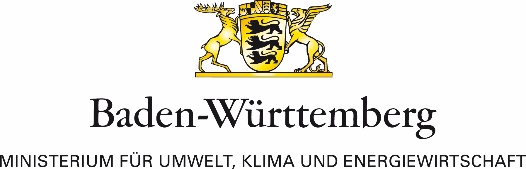 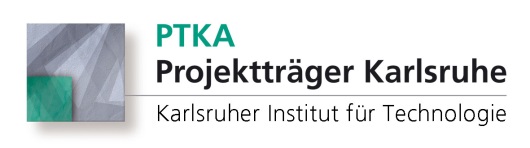 Umweltforschung Baden-WürttembergKarlsruher Institut für TechnologieKarlsruher Institut für TechnologieKarlsruher Institut für TechnologieKarlsruher Institut für TechnologieBWPLUS – Baden-Württemberg ProgrammLebensgrundlage Umwelt und ihre SicherungProjektträger Karlsruhe PTKA-BWPProjektträger des Landes Baden-WürttembergProjektträger Karlsruhe PTKA-BWPProjektträger des Landes Baden-WürttembergProjektträger Karlsruhe PTKA-BWPProjektträger des Landes Baden-WürttembergProjektträger Karlsruhe PTKA-BWPProjektträger des Landes Baden-WürttembergIndividuelle Projektbeschreibung zum Antrag auf ZuwendungIndividuelle Projektbeschreibung zum Antrag auf ZuwendungIndividuelle Projektbeschreibung zum Antrag auf ZuwendungIndividuelle Projektbeschreibung zum Antrag auf ZuwendungIndividuelle Projektbeschreibung zum Antrag auf ZuwendungAntragsteller (Institution/Unternehmen):      Projektleitung:      Institut/Abteilung:      Straße:      PLZ + Ort:      Telefon: 	     
E-Mail: 	     1.2.3.4.
5.Gesamtausgaben:Beantragte Fördermittel:Beantragte Förderquote:Verteilung der beantragten Mittel auf Kalenderjahre2024: 2025: 2026:Geplante Projektlaufzeit:von       bis      €€%
€€€Titel des beantragten Projekts (max. 150 Zeichen):      Titel des beantragten Projekts (max. 150 Zeichen):      Titel des beantragten Projekts (max. 150 Zeichen):      Titel des beantragten Projekts (max. 150 Zeichen):      Titel des beantragten Projekts (max. 150 Zeichen):      Akronym (Kurzname, nur Zeichen oder Buchstaben, keine Leer- oder Sonderzeichen):       Akronym (Kurzname, nur Zeichen oder Buchstaben, keine Leer- oder Sonderzeichen):       Akronym (Kurzname, nur Zeichen oder Buchstaben, keine Leer- oder Sonderzeichen):       Akronym (Kurzname, nur Zeichen oder Buchstaben, keine Leer- oder Sonderzeichen):       Akronym (Kurzname, nur Zeichen oder Buchstaben, keine Leer- oder Sonderzeichen):       Zuordnung AGVO/Förderbaustein Art. 25 Beihilfen für Forschungs- und Entwicklungsvorhaben	 Förderbaustein 4: BegleitforschungZuordnung AGVO/Förderbaustein Art. 25 Beihilfen für Forschungs- und Entwicklungsvorhaben	 Förderbaustein 4: BegleitforschungZuordnung AGVO/Förderbaustein Art. 25 Beihilfen für Forschungs- und Entwicklungsvorhaben	 Förderbaustein 4: BegleitforschungZuordnung AGVO/Förderbaustein Art. 25 Beihilfen für Forschungs- und Entwicklungsvorhaben	 Förderbaustein 4: BegleitforschungZuordnung AGVO/Förderbaustein Art. 25 Beihilfen für Forschungs- und Entwicklungsvorhaben	 Förderbaustein 4: BegleitforschungWurde ergänzend ein Vorhaben in einem anderen Förderbaustein (FB) beantragt? Nein                  Ja   FB/Akronym/Titel:      Wurde ergänzend ein Vorhaben in einem anderen Förderbaustein (FB) beantragt? Nein                  Ja   FB/Akronym/Titel:      Wurde ergänzend ein Vorhaben in einem anderen Förderbaustein (FB) beantragt? Nein                  Ja   FB/Akronym/Titel:      Wurde ergänzend ein Vorhaben in einem anderen Förderbaustein (FB) beantragt? Nein                  Ja   FB/Akronym/Titel:      Wurde ergänzend ein Vorhaben in einem anderen Förderbaustein (FB) beantragt? Nein                  Ja   FB/Akronym/Titel:      1.1	Ziel des beantragten Projekts und Bezug zu den Inhalten des Förderaufrufs (Einzelvorhaben, verständliches Projektziel):      1.1	Ziel des beantragten Projekts und Bezug zu den Inhalten des Förderaufrufs (Einzelvorhaben, verständliches Projektziel):      1.1	Ziel des beantragten Projekts und Bezug zu den Inhalten des Förderaufrufs (Einzelvorhaben, verständliches Projektziel):      1.1	Ziel des beantragten Projekts und Bezug zu den Inhalten des Förderaufrufs (Einzelvorhaben, verständliches Projektziel):      1.1	Ziel des beantragten Projekts und Bezug zu den Inhalten des Förderaufrufs (Einzelvorhaben, verständliches Projektziel):      1.2	Kurzbeschreibung des Projekts (max. 15 Zeilen; Problem, Lösungsansatz, Methodik, erwartete Ergebnisse) 1.2	Kurzbeschreibung des Projekts (max. 15 Zeilen; Problem, Lösungsansatz, Methodik, erwartete Ergebnisse) 1.2	Kurzbeschreibung des Projekts (max. 15 Zeilen; Problem, Lösungsansatz, Methodik, erwartete Ergebnisse) 1.2	Kurzbeschreibung des Projekts (max. 15 Zeilen; Problem, Lösungsansatz, Methodik, erwartete Ergebnisse) 1.2	Kurzbeschreibung des Projekts (max. 15 Zeilen; Problem, Lösungsansatz, Methodik, erwartete Ergebnisse) 2.1.Ausgangslage und Problemstellungen, die zum Vorschlag dieses Einzelvorhabens geführt haben darstellen. Ausgangslage und Problemstellungen, die zum Vorschlag dieses Einzelvorhabens geführt haben darstellen. 2.2.Abgeschlossene, laufende und beantragte Forschungs- und Entwicklungsarbeiten auf diesem Fachgebiet oder in verwandten Bereichen (Projekttitel, Thema, Patente, Geldgeber, Förderbetrag, Zeitraum):Abgeschlossene, laufende und beantragte Forschungs- und Entwicklungsarbeiten auf diesem Fachgebiet oder in verwandten Bereichen (Projekttitel, Thema, Patente, Geldgeber, Förderbetrag, Zeitraum):2.3.Darstellung des Standes der Kenntnisse und Stand der Technik einschließlich der wichtigsten Literatur sowie evtl. angemeldete PatenteDarstellung des Standes der Kenntnisse und Stand der Technik einschließlich der wichtigsten Literatur sowie evtl. angemeldete Patente2.4Anzahl der Mitarbeiter:innen:Umsatz in Mio. €:
Kompetenzen des AntragstellersAnzahl der Mitarbeiter:innen:Umsatz in Mio. €:
Kompetenzen des Antragstellers3.1.Neuheit dieser Forschung und Entwicklung gegenüber bisher bekannten Methoden, Verfahren oder Techniken und zu erwartende Vorteile sowie ggf. wirtschaftliche Auswertungsmöglichkeiten und Alleinstellungsmerkmale:Neuheit dieser Forschung und Entwicklung gegenüber bisher bekannten Methoden, Verfahren oder Techniken und zu erwartende Vorteile sowie ggf. wirtschaftliche Auswertungsmöglichkeiten und Alleinstellungsmerkmale:3.2.3.2.Beschreibung der vom Antragsteller vorgesehenen Forschungs- und Entwicklungsarbeiten mit Arbeits- und Zeitplanung inkl. Meilensteinen, Darstellung als Gantt-Diagramm ö. ä., Angabe des Personalaufwands der Arbeitspakete sowie Darstellung der Zusammenarbeit mit Unterauftragnehmern und Dritten.Das Arbeitsprogramm muss u. a. schlüssig nachweisen, warum welche Mittel wofür beantragt werden, ggf. mit Hinweisen auf die einzelnen beantragten Positionen. Darstellung der anzuwendenden MethodenAPArbeitspaket / Monat 1-xx1. Projektjahr 20XX1. Projektjahr 20XX1. Projektjahr 20XX1. Projektjahr 20XX1. Projektjahr 20XX1. Projektjahr 20XX1. Projektjahr 20XX1. Projektjahr 20XX1. Projektjahr 20XX1. Projektjahr 20XX1. Projektjahr 20XX1. Projektjahr 20XX2. Projektjahr 20XX2. Projektjahr 20XX2. Projektjahr 20XX2. Projektjahr 20XX2. Projektjahr 20XX2. Projektjahr 20XX2. Projektjahr 20XX2. Projektjahr 20XX2. Projektjahr 20XX2. Projektjahr 20XX2. Projektjahr 20XX2. Projektjahr 20XX2. Projektjahr 20XXPM Q1Q1Q1Q2Q2Q2Q3Q3Q3Q4Q4Q4Q1Q1Q1Q2Q2Q2Q2Q3Q3Q3Q4Q4Q41z. B.: Ist-Analyse von…x2z. B.: Konzeption von…xx3z. B.: Entwicklung und Erprobung von Lösungsansätzen für…x4z. B.: Integration der Lösungsansätze in…xx5z. B.: Evaluation im Bereich…x6z. B.: Erfahrungstransfer, …x7z. B.: ProjektmanagementxxSumme PMxx3.3.3.3.3.3.Andere im Vorhaben mitwirkende Einrichtungen und sonstige Stellen, d. h. interessierte Partner (Absichtserklärungen) und Auftragnehmer (kurze Tabelle) 
Begleitende assoziierte Einbindung betroffener, beteiligter oder nutzender Gruppen 
(wie z. B. Behörden, Unternehmen, Umweltverbände, Banken etc.).:Andere im Vorhaben mitwirkende Einrichtungen und sonstige Stellen, d. h. interessierte Partner (Absichtserklärungen) und Auftragnehmer (kurze Tabelle) 
Begleitende assoziierte Einbindung betroffener, beteiligter oder nutzender Gruppen 
(wie z. B. Behörden, Unternehmen, Umweltverbände, Banken etc.).:3.4.3.4.3.4.Erläuterung der besonderen Relevanz des Vorhabens für Baden-Württemberg mit Problembeschreibung und Beschreibung des landesspezifischen Lösungsbedarfs der bearbeiteten Fragestellung in der Praxis; Erörterung der praktischen Umsetzbarkeit der angestrebten Ergebnisse in Baden-Württemberg:Erläuterung der besonderen Relevanz des Vorhabens für Baden-Württemberg mit Problembeschreibung und Beschreibung des landesspezifischen Lösungsbedarfs der bearbeiteten Fragestellung in der Praxis; Erörterung der praktischen Umsetzbarkeit der angestrebten Ergebnisse in Baden-Württemberg:3.53.53.5Notwendigkeit der Zuwendung:
Es ist darzustellen, dass für das Vorhaben keine weiteren Mittel (regional, national oder EU-Mittel) beantragt wurden oder beabsichtigt ist, einen weiteren Förderantrag zu stellenNotwendigkeit der Zuwendung:
Es ist darzustellen, dass für das Vorhaben keine weiteren Mittel (regional, national oder EU-Mittel) beantragt wurden oder beabsichtigt ist, einen weiteren Förderantrag zu stellen4.4.4.Konzept zum Transfer und Überführung der erwarteten Projektergebnisse in die Praxis (z. B. Workshops, spezielle Publikationen wie Leitfäden, Maßnahmen):
- Erwartetes Hauptergebnis
- Ausübungs- und Anwendungsmöglichkeiten
- ggf. Ergebnisse für Dritte für den Transfer
- ggf. wissenschaftliche VerwertungKonzept zum Transfer und Überführung der erwarteten Projektergebnisse in die Praxis (z. B. Workshops, spezielle Publikationen wie Leitfäden, Maßnahmen):
- Erwartetes Hauptergebnis
- Ausübungs- und Anwendungsmöglichkeiten
- ggf. Ergebnisse für Dritte für den Transfer
- ggf. wissenschaftliche Verwertung5.5.5.5.Name und Qualifikation der wissenschaftlichen Mitarbeiter:innen in dem beantragten Vorhaben:6.Zusammengefasste Ausgabenübersicht des Projekts in € (kaufmännisch gerundet): (bitte Vorgaben der Verwendungsrichtlinien des KIT beachten)Zusammengefasste Ausgabenübersicht des Projekts in € (kaufmännisch gerundet): (bitte Vorgaben der Verwendungsrichtlinien des KIT beachten)Zusammengefasste Ausgabenübersicht des Projekts in € (kaufmännisch gerundet): (bitte Vorgaben der Verwendungsrichtlinien des KIT beachten)JahrJahrJahr202420252026GesamtausgabenPersonalausgabenGemeinkostenReisemittelMaterial- und 
SachmittelGegenstände und InvestitionenVergabe von AufträgenGesamtausgabenPersonalaufwand (Aufschlüsselung)Personalaufwand (Aufschlüsselung)Personalaufwand (Aufschlüsselung)Personalaufwand (Aufschlüsselung)Personalaufwand (Aufschlüsselung)lfd.Nr.Name/Qualifikation*)Tarifvertrag/ Entgeltgruppe/
StufeMonatliches Gehalt + Lohnnebenkosten Einsatz im Projekt in PM6.3.Erläuterung der beantragten Personalausgaben (förderfähig sind nur Personalausgaben entsprechend den Aufgaben im Projekt, d. h. nicht für projektfremde Leitungsaufgaben etc.)Erläuterung der beantragten Personalausgaben (förderfähig sind nur Personalausgaben entsprechend den Aufgaben im Projekt, d. h. nicht für projektfremde Leitungsaufgaben etc.)Erläuterung der beantragten Personalausgaben (förderfähig sind nur Personalausgaben entsprechend den Aufgaben im Projekt, d. h. nicht für projektfremde Leitungsaufgaben etc.)6.4.Erläuterung der geplanten Verwendung der beantragten Reisemittel in Form einer Kostenkalkulation (Tabelle: Reiseziele, Anzahl Personen, Zweck der Reise)Erläuterung der geplanten Verwendung der beantragten Reisemittel in Form einer Kostenkalkulation (Tabelle: Reiseziele, Anzahl Personen, Zweck der Reise)Erläuterung der geplanten Verwendung der beantragten Reisemittel in Form einer Kostenkalkulation (Tabelle: Reiseziele, Anzahl Personen, Zweck der Reise)6.5.Erläuterung der beantragten Sachmittel und/oder Gemeinkosten (ggf. Verwendungszweck erläutern)Erläuterung der beantragten Sachmittel und/oder Gemeinkosten (ggf. Verwendungszweck erläutern)Erläuterung der beantragten Sachmittel und/oder Gemeinkosten (ggf. Verwendungszweck erläutern)6.6Mittel für die Vergabe von Aufträgen (Anlagen wie Angebote, Kalkulationsgrundlagen beifügen)Mittel für die Vergabe von Aufträgen (Anlagen wie Angebote, Kalkulationsgrundlagen beifügen)Mittel für die Vergabe von Aufträgen (Anlagen wie Angebote, Kalkulationsgrundlagen beifügen)6.7.Erläuterung der beantragten Gegenstände und Investitionen(Anlagen wie Angebote, Kalkulationsgrundlagen beifügen)Erläuterung der beantragten Gegenstände und Investitionen(Anlagen wie Angebote, Kalkulationsgrundlagen beifügen)Erläuterung der beantragten Gegenstände und Investitionen(Anlagen wie Angebote, Kalkulationsgrundlagen beifügen)Erklärung (Bitte kreuzen Sie an.):   Alle im Projekt vorgesehenen Mitarbeiter:innen sind mit der elektronischen Erfassung und Verarbeitung der im Antrag und späteren Projektdokumentationen (u. a. Berichte und Verwendungsnachweise) genannten Personaldaten einverstanden.  Ein Antrag auf Finanzierung dieses Vorhabens wurde bei keiner anderen Stelle eingereicht. Wenn ich einen solchen Antrag stelle, werde ich den Projektträger unverzüglich benachrichtigen.  Das Vorhaben könnte ohne die beantragte Zuwendung nicht durchgeführt werden.   Erklärung (Bitte kreuzen Sie an.):   Alle im Projekt vorgesehenen Mitarbeiter:innen sind mit der elektronischen Erfassung und Verarbeitung der im Antrag und späteren Projektdokumentationen (u. a. Berichte und Verwendungsnachweise) genannten Personaldaten einverstanden.  Ein Antrag auf Finanzierung dieses Vorhabens wurde bei keiner anderen Stelle eingereicht. Wenn ich einen solchen Antrag stelle, werde ich den Projektträger unverzüglich benachrichtigen.  Das Vorhaben könnte ohne die beantragte Zuwendung nicht durchgeführt werden.   Erklärung (Bitte kreuzen Sie an.):   Alle im Projekt vorgesehenen Mitarbeiter:innen sind mit der elektronischen Erfassung und Verarbeitung der im Antrag und späteren Projektdokumentationen (u. a. Berichte und Verwendungsnachweise) genannten Personaldaten einverstanden.  Ein Antrag auf Finanzierung dieses Vorhabens wurde bei keiner anderen Stelle eingereicht. Wenn ich einen solchen Antrag stelle, werde ich den Projektträger unverzüglich benachrichtigen.  Das Vorhaben könnte ohne die beantragte Zuwendung nicht durchgeführt werden.   